ref.: RF/ØBT/skjema 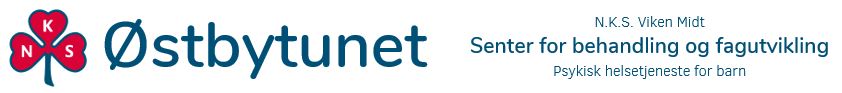 SøknadsskjemaSøknadsskjemaSøknadsskjemaSøknadsskjemaSøknadsskjemaSøknadsskjemaSøknadsskjemaSøknadsskjemaSøknadsskjemaSøknadsskjemaSøknadsskjemaSøknadsskjemaSøknadsskjemaSøknadsskjemaBarnet det søkes for:   Navn:Barnet det søkes for:   Navn:Pers.nr.:Pers.nr.:Adresse:Telefon:Telefon:Kommune:Skole:Skole:Skole:KlasseKlasseKlassestyrer:Klassestyrer:Klassestyrer:Klassestyrer:Telefon:Telefon:Innsøkende instans:. Innsøkende instans:. Saksbehandler (e):Saksbehandler (e):Telefon: Telefon: Samarbeidsinstanser i saken m personnavn:Samarbeidsinstanser i saken m personnavn:Samarbeidsinstanser i saken m personnavn:Samarbeidsinstanser i saken m personnavn:Rapporter fra samarbeidsinstanser ønskes vedlagt søknaden, er dette gjort?Rapporter fra samarbeidsinstanser ønskes vedlagt søknaden, er dette gjort?Rapporter fra samarbeidsinstanser ønskes vedlagt søknaden, er dette gjort?Rapporter fra samarbeidsinstanser ønskes vedlagt søknaden, er dette gjort?Rapporter fra samarbeidsinstanser ønskes vedlagt søknaden, er dette gjort?Rapporter fra samarbeidsinstanser ønskes vedlagt søknaden, er dette gjort?Rapporter fra samarbeidsinstanser ønskes vedlagt søknaden, er dette gjort?Rapporter fra samarbeidsinstanser ønskes vedlagt søknaden, er dette gjort?Rapporter fra samarbeidsinstanser ønskes vedlagt søknaden, er dette gjort?Ja:                Nei:Ja:                Nei:Ja:                Nei:Ja:                Nei:Ja:                Nei:Er skolerapport vedlagt:Er skolerapport vedlagt:Er skolerapport vedlagt:Er indiv .læreplan vedlagt?.:Er indiv .læreplan vedlagt?.:Er indiv .læreplan vedlagt?.:Er indiv .læreplan vedlagt?.:Er indiv .læreplan vedlagt?.:Er indiv .læreplan vedlagt?.:Rapport fra undersøkelse hos lege?:Rapport fra undersøkelse hos lege?:Rapport fra undersøkelse hos lege?:Har barnet ”individuell plan”?:Har barnet ”individuell plan”?:Har barnet ”individuell plan”?:Koordinator: Koordinator: Koordinator: Koordinator: Koordinator: Koordinator: Koordinator: Koordinator: Koordinator: Søknad gjelder:       Døgn-                         behandling:Søknad gjelder:       Døgn-                         behandling: Dag-behandling: Dag-behandling: Familie- innleggelse Familie- innleggelseAmbulant familie og skolearbeid:Ambulant familie og skolearbeid:Foreldre/ søsken:Foreldre/ søsken:Foreldre/ søsken:Foreldre/ søsken:Foreldre/ søsken:Foreldre/ søsken:Foreldre/ søsken:Foreldre/ søsken:Foreldre/ søsken:Foreldre/ søsken:Foreldre/ søsken:Foreldre/ søsken:Foreldre/ søsken:Foreldre/ søsken:Mors navn:Mor født:Mor født:Adresse:Telefon priv.:Telefon priv.:StillingTelefon jobb:Telefon jobb:Fars navn:Far født:Far født:Adresse:Telefon priv.:Telefon priv.:Stilling:Telefon jobb:Telefon jobb:Søsken, navn:Født (årstall):Født (årstall):Søsken, navn:Født:Født:Søsken, navn:Født:Født:Annen familie/ personer som står sentralt:Annen familie/ personer som står sentralt:Annen familie/ personer som står sentralt:Annen familie/ personer som står sentralt:Annen familie/ personer som står sentralt:Annen familie/ personer som står sentralt:Annen familie/ personer som står sentralt:Annen familie/ personer som står sentralt:Annen familie/ personer som står sentralt:Annen familie/ personer som står sentralt:Annen familie/ personer som står sentralt:Annen familie/ personer som står sentralt:Navn og slektskap/relasjon til barnet:Navn og slektskap/relasjon til barnet:Navn og slektskap/relasjon til barnet:Navn og slektskap/relasjon til barnet:Adresse:Telefon:Navn og slektskap/relasjon til barnet:Navn og slektskap/relasjon til barnet:Navn og slektskap/relasjon til barnet:Navn og slektskap/relasjon til barnet:Adresse:Telefon:Navn og slektskap/relasjon til barnet:Navn og slektskap/relasjon til barnet:Navn og slektskap/relasjon til barnet:Navn og slektskap/relasjon til barnet:Adresse:Telefon:Barnets omsorgssituasjon:Barnets omsorgssituasjon:Barnets omsorgssituasjon:Barnets omsorgssituasjon:Barnets omsorgssituasjon:Barnets omsorgssituasjon:Barnets omsorgssituasjon:Barnets omsorgssituasjon:Barnets omsorgssituasjon:Barnets omsorgssituasjon:Barnets omsorgssituasjon:Barnets omsorgssituasjon:Hvem har daglig omsorg for barnet?:Hvem har daglig omsorg for barnet?:Hvem har daglig omsorg for barnet?:Hvem har daglig omsorg for barnet?:Hvem har daglig omsorg for barnet?:Hvem har daglig omsorg for barnet?:Hvem har daglig omsorg for barnet?:Hvem har foreldreansvaret?:Hvem har foreldreansvaret?:Hvem har foreldreansvaret?:Hvem har foreldreansvaret?:Hvem har foreldreansvaret?:Hvem har foreldreansvaret?:Hvem har foreldreansvaret?:Barnets oppvekst (dersom ukjent skriv dette, dersom normalt sett: ingen merknader)Barnets oppvekst (dersom ukjent skriv dette, dersom normalt sett: ingen merknader)Barnets oppvekst (dersom ukjent skriv dette, dersom normalt sett: ingen merknader)Barnets oppvekst (dersom ukjent skriv dette, dersom normalt sett: ingen merknader)Barnets oppvekst (dersom ukjent skriv dette, dersom normalt sett: ingen merknader)Barnets oppvekst (dersom ukjent skriv dette, dersom normalt sett: ingen merknader)Barnets oppvekst (dersom ukjent skriv dette, dersom normalt sett: ingen merknader)Barnets oppvekst (dersom ukjent skriv dette, dersom normalt sett: ingen merknader)Barnets oppvekst (dersom ukjent skriv dette, dersom normalt sett: ingen merknader)Barnets oppvekst (dersom ukjent skriv dette, dersom normalt sett: ingen merknader)Barnets oppvekst (dersom ukjent skriv dette, dersom normalt sett: ingen merknader)Barnets oppvekst (dersom ukjent skriv dette, dersom normalt sett: ingen merknader)Svangerskap:Svangerskap:Svangerskap:Fødsel:Fødsel:Fødsel:Utvikling, gange, motorikk:Utvikling, gange, motorikk:Utvikling, gange, motorikk:Språkutvikling:Språkutvikling:Språkutvikling:Spesielle utviklingsproblemer?:Spesielle utviklingsproblemer?:Spesielle utviklingsproblemer?:Sykdommer/ sykehusopphold:Sykdommer/ sykehusopphold:Sykdommer/ sykehusopphold:Medisiner brukt, og når:Medisiner brukt, og når:Medisiner brukt, og når:Bosteder i oppveksten:Bosteder i oppveksten:Bosteder i oppveksten:Barnehager og skoler:Barnehager og skoler:Barnehager og skoler:Kontakt med hjelpeinstanser:Kontakt med hjelpeinstanser:Kontakt med hjelpeinstanser:Barnets forhold til foreldrene:Barnets forhold til foreldrene:Barnets forhold til foreldrene:Forhold til andre:Forhold til andre:Forhold til andre:Medisinske/ psykologiske og andre undersøkelser som er gjort, og når:Medisinske/ psykologiske og andre undersøkelser som er gjort, og når:Medisinske/ psykologiske og andre undersøkelser som er gjort, og når:Medisinske/ psykologiske og andre undersøkelser som er gjort, og når:Medisinske/ psykologiske og andre undersøkelser som er gjort, og når:Medisinske/ psykologiske og andre undersøkelser som er gjort, og når:Medisinske/ psykologiske og andre undersøkelser som er gjort, og når:Medisinske/ psykologiske og andre undersøkelser som er gjort, og når:Medisinske/ psykologiske og andre undersøkelser som er gjort, og når:Medisinske/ psykologiske og andre undersøkelser som er gjort, og når:Medisinske/ psykologiske og andre undersøkelser som er gjort, og når:Medisinske/ psykologiske og andre undersøkelser som er gjort, og når:1.Kopi vedlagt?:Kopi vedlagt?:Ja    NeiJa    Nei2.Kopi vedlagt?:Kopi vedlagt?:Ja    NeiJa    Nei3.Kopi vedlagt?:Kopi vedlagt?:Ja    NeiJa    Nei4.Kopi vedlagt?:Kopi vedlagt?:Ja    NeiJa    Nei5.Kopi vedlagt?:Kopi vedlagt?:Ja    NeiJa    NeiEventuelle diagnoser, hva, når og ved hvilken instans:Eventuelle diagnoser, hva, når og ved hvilken instans:Eventuelle diagnoser, hva, når og ved hvilken instans:Eventuelle diagnoser, hva, når og ved hvilken instans:Eventuelle diagnoser, hva, når og ved hvilken instans:Eventuelle diagnoser, hva, når og ved hvilken instans:Eventuelle diagnoser, hva, når og ved hvilken instans:Eventuelle diagnoser, hva, når og ved hvilken instans:Eventuelle diagnoser, hva, når og ved hvilken instans:Eventuelle diagnoser, hva, når og ved hvilken instans:Eventuelle diagnoser, hva, når og ved hvilken instans:Eventuelle diagnoser, hva, når og ved hvilken instans:Andre familiemedlemmers kontakt med helse- og sosialapparatet. Kun opplysninger som er av betydning for søknaden:Andre familiemedlemmers kontakt med helse- og sosialapparatet. Kun opplysninger som er av betydning for søknaden:Andre familiemedlemmers kontakt med helse- og sosialapparatet. Kun opplysninger som er av betydning for søknaden:Andre familiemedlemmers kontakt med helse- og sosialapparatet. Kun opplysninger som er av betydning for søknaden:Andre familiemedlemmers kontakt med helse- og sosialapparatet. Kun opplysninger som er av betydning for søknaden:Andre familiemedlemmers kontakt med helse- og sosialapparatet. Kun opplysninger som er av betydning for søknaden:Andre familiemedlemmers kontakt med helse- og sosialapparatet. Kun opplysninger som er av betydning for søknaden:Andre familiemedlemmers kontakt med helse- og sosialapparatet. Kun opplysninger som er av betydning for søknaden:Andre familiemedlemmers kontakt med helse- og sosialapparatet. Kun opplysninger som er av betydning for søknaden:Andre familiemedlemmers kontakt med helse- og sosialapparatet. Kun opplysninger som er av betydning for søknaden:Andre familiemedlemmers kontakt med helse- og sosialapparatet. Kun opplysninger som er av betydning for søknaden:Andre familiemedlemmers kontakt med helse- og sosialapparatet. Kun opplysninger som er av betydning for søknaden:Barnets nåværende situasjon, problemområder og ressurser. (Dersom opplysningene fremkommer av vedlagte rapporter, kan det henvises til disse):Barnets nåværende situasjon, problemområder og ressurser. (Dersom opplysningene fremkommer av vedlagte rapporter, kan det henvises til disse):Barnets nåværende situasjon, problemområder og ressurser. (Dersom opplysningene fremkommer av vedlagte rapporter, kan det henvises til disse):Barnets nåværende situasjon, problemområder og ressurser. (Dersom opplysningene fremkommer av vedlagte rapporter, kan det henvises til disse):Barnets nåværende situasjon, problemområder og ressurser. (Dersom opplysningene fremkommer av vedlagte rapporter, kan det henvises til disse):Barnets nåværende situasjon, problemområder og ressurser. (Dersom opplysningene fremkommer av vedlagte rapporter, kan det henvises til disse):Barnets nåværende situasjon, problemområder og ressurser. (Dersom opplysningene fremkommer av vedlagte rapporter, kan det henvises til disse):Barnets nåværende situasjon, problemområder og ressurser. (Dersom opplysningene fremkommer av vedlagte rapporter, kan det henvises til disse):Barnets nåværende situasjon, problemområder og ressurser. (Dersom opplysningene fremkommer av vedlagte rapporter, kan det henvises til disse):Barnets nåværende situasjon, problemområder og ressurser. (Dersom opplysningene fremkommer av vedlagte rapporter, kan det henvises til disse):Barnets nåværende situasjon, problemområder og ressurser. (Dersom opplysningene fremkommer av vedlagte rapporter, kan det henvises til disse):Barnets nåværende situasjon, problemområder og ressurser. (Dersom opplysningene fremkommer av vedlagte rapporter, kan det henvises til disse):Begrunnelse for søknaden:Begrunnelse for søknaden:Begrunnelse for søknaden:Begrunnelse for søknaden:Begrunnelse for søknaden:Begrunnelse for søknaden:Begrunnelse for søknaden:Begrunnelse for søknaden:Begrunnelse for søknaden:Begrunnelse for søknaden:Begrunnelse for søknaden:Begrunnelse for søknaden:Det ønskes hjelp til (formuler gjerne ”mål” for behandlingen):Det ønskes hjelp til (formuler gjerne ”mål” for behandlingen):Det ønskes hjelp til (formuler gjerne ”mål” for behandlingen):Det ønskes hjelp til (formuler gjerne ”mål” for behandlingen):Det ønskes hjelp til (formuler gjerne ”mål” for behandlingen):Det ønskes hjelp til (formuler gjerne ”mål” for behandlingen):Det ønskes hjelp til (formuler gjerne ”mål” for behandlingen):Det ønskes hjelp til (formuler gjerne ”mål” for behandlingen):Det ønskes hjelp til (formuler gjerne ”mål” for behandlingen):Det ønskes hjelp til (formuler gjerne ”mål” for behandlingen):Det ønskes hjelp til (formuler gjerne ”mål” for behandlingen):Det ønskes hjelp til (formuler gjerne ”mål” for behandlingen):Ressurser/mestring hos barnet:Ressurser/mestring hos barnet:Ressurser/mestring hos barnet:Ressurser/mestring hos barnet:Ressurser/mestring hos barnet:Ressurser/mestring hos barnet:Ressurser/mestring hos barnet:Ressurser/mestring hos barnet:Ressurser/mestring hos barnet:Ressurser/mestring hos barnet:Ressurser/mestring hos barnet:Ressurser/mestring hos barnet:Hjelpetiltak som er prøvd:Hjelpetiltak som er prøvd:Hjelpetiltak som er prøvd:Hjelpetiltak som er prøvd:Hjelpetiltak som er prøvd:Hjelpetiltak som er prøvd:Hjelpetiltak som er prøvd:Hjelpetiltak som er prøvd:Hjelpetiltak som er prøvd:Hjelpetiltak som er prøvd:Hjelpetiltak som er prøvd:Hjelpetiltak som er prøvd:Er foreldrene/ de foresatte kjent med søknaden og med forventninger til deres deltakelse i behandlingen?:Er foreldrene/ de foresatte kjent med søknaden og med forventninger til deres deltakelse i behandlingen?:Er foreldrene/ de foresatte kjent med søknaden og med forventninger til deres deltakelse i behandlingen?:Er foreldrene/ de foresatte kjent med søknaden og med forventninger til deres deltakelse i behandlingen?:Er foreldrene/ de foresatte kjent med søknaden og med forventninger til deres deltakelse i behandlingen?:Er foreldrene/ de foresatte kjent med søknaden og med forventninger til deres deltakelse i behandlingen?:Er foreldrene/ de foresatte kjent med søknaden og med forventninger til deres deltakelse i behandlingen?:Dato:Søkers navn og stilling:Søkers navn og stilling:Event medsøkers navn og stilling:Event medsøkers navn og stilling:Event medsøkers navn og stilling:Signatur:Signatur:Signatur:Signatur:Signatur:Signatur:Signatur:Signatur:Signatur:Signatur:Signatur:Signatur: